Десять тысяч человек посетили площадку Ленинградской АЭС на фестивале на VK Fest в Санкт-ПетербургеГости могли совершить VR-экскурсию по станции, а также получить информацию о достопримечательностях города-спутника Ленинградской АЭС — Соснового БораЗа два дня площадку Ленинградской АЭС на фестивале на VK Fest в Санкт-Петербурге посетили более 10 000 человек. Станция впервые представила возможности атомной энергетики на этом масштабном фестивале. Площадка АЭС была расположена в «Зоне технологий» и включала VR-экскурсию по станции, а также информацию о достопримечательностях города-спутника Ленинградской АЭС — Соснового Бора. Также на площадке были организованы научные шоу и мастер-классы по росписи воздушных змеев, эко-шоперов, созданию интерьерной инсталляции «Растение в лампочке». Работали мобильный музей ЛАЭС, аттракцион «Гонки на робошарах», световая фотозона. Полезный и увлекательный досуг на площадке был интересен как взрослым, так и детям. За активное участие посетители получали подарки и сувениры с символикой Ленинградской АЭС.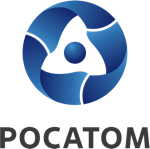 Медиацентр атомнойпромышленности
atommedia.onlineПресс-релиз02.07.24